Vocabulary: Real-Time Histogram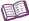 VocabularyAbsolute value – the distance of a number from zero. The symbol for absolute value is a pair of straight vertical brackets:|x| is “the absolute value of x.”The absolute value of a number is always positive:|-5| = 5. |3| = 3.Error – the difference between an estimated, measured, or observed value and the true value.For example, if the true value is 2.00 seconds and the estimated value is 2.15 seconds, the error is 0.15 seconds. Error is a number showing how much higher or lower a value is from the actual value.Error can be calculated using the following formula:error = observed value – actual valueHistogram – a graph that shows how many data points are in each category.On a histogram, the x-axis is divided into equal categories. The y-axis shows how many values are in each category.Mean – the sum of a set of numbers divided by the number of items in the set.The mean of a set of numbers is also known as the set’s average.The symbol for the mean is μ.For example, the mean of 4, 4, 5, 7, and 10 is .Normal distribution – a data distribution that has a “bell” shape when graphed as a histogram. 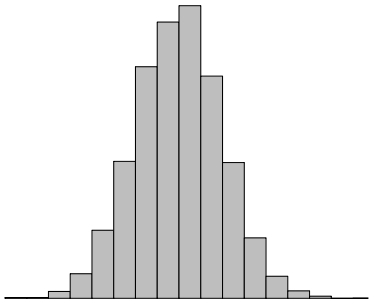 Many kinds of data will tend to have a normal distribution. For example: Weight of adult menHeight of adult womenDistance that 10-year-old boys can throw a footballPercent error – the difference between an estimated value and the true value, expressed as a percentage.To calculate percent error, divide the error by the true value and multiply by 100.For example, if the true value is 2.00 seconds and the estimated value is 2.15 seconds, the percent error is:Pulse – the regular expansion of an artery caused by the movement of blood.“Pulse” can also refer to the number of times an artery expands in 1 minute. The pulse can be observed by placing fingers on the side of the neck, the inside of the wrist, or the inside of the bicep.Range – the difference between the greatest and least value in a data set.For example, the range of the data set 4, 4, 5, 7, 10 is 10 – 4 = 6.Standard deviation – a statistic that describes how widely the points of a data set are distributed.The symbol for standard deviation is σ.If data points are very close, the standard deviation will be low.If data points are spread out, the standard deviation will be high.If the data set has a normal distribution, then about 68% of the data will be within one standard deviation of the mean (μ ± σ).